Домашнее задание от 4.10.21.Для групп А, Б. Повторение. Повторять к каждому уроку:Музыкальный звук;Сколько регистров, какие, расположение;Расположение ноты "до", "ре" на клавиатуре;Октава;Новый материал: длительность. Звуки в музыке могут быть не только разной высоты, но и разной длительности. Запомните новое понятие и его определение. Длительность - это продолжительность звучания звука или ноты.В музыке существует несколько разных длительностей, но мы пока познакомимся лишь с двумя. Условно длинные по звучанию звуки мы будем называть длительностью четверть, а короткие (в два раза короче) - восьмая. Длительность нот в тексте обозначается наличием штиля возле ноты (это вертикальная черта возле ноты) и окрашенностью нот. Мы пока записали длительности песенки "Андрей-воробей" без нот, только штилями. Штиль четверти - это просто вертикальная черта.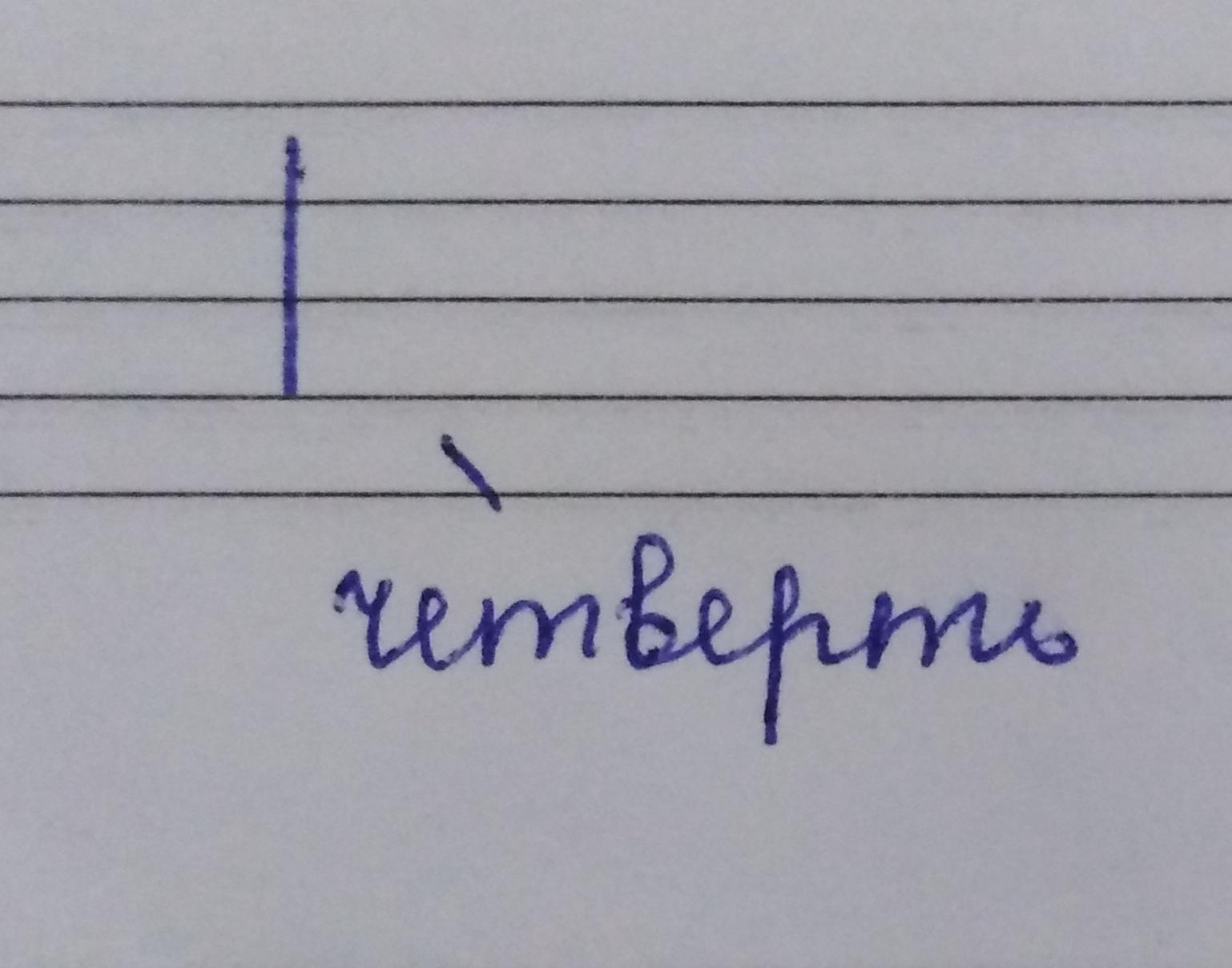 А штиль восьмой длительности записывается, как вертикальная черта с хвостиком.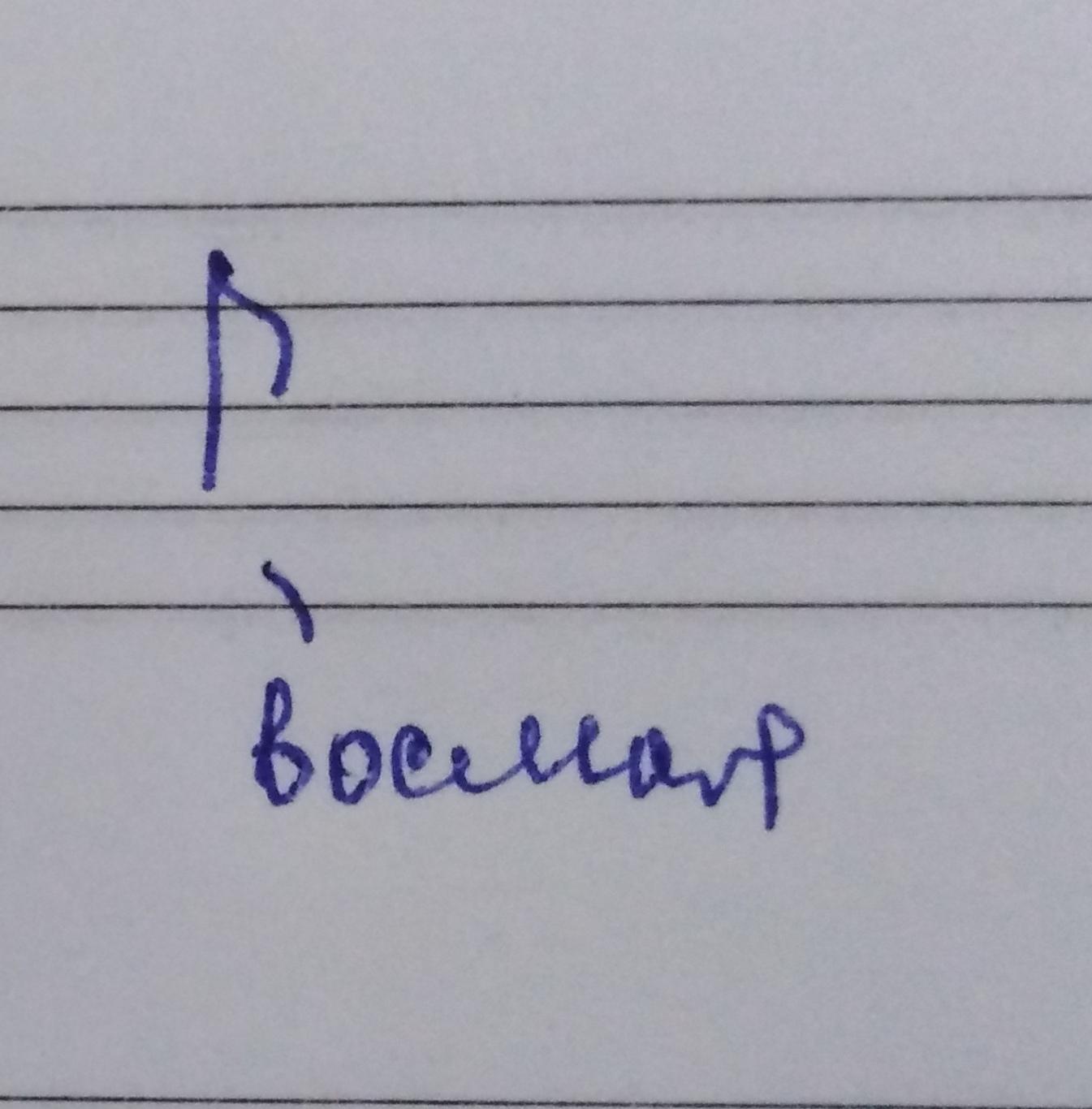 Но поскольку в наших песенках все восьмушки пока будут расположены парами, мы будем объединять их ребром сверху, что будет напоминать русскую букву "П".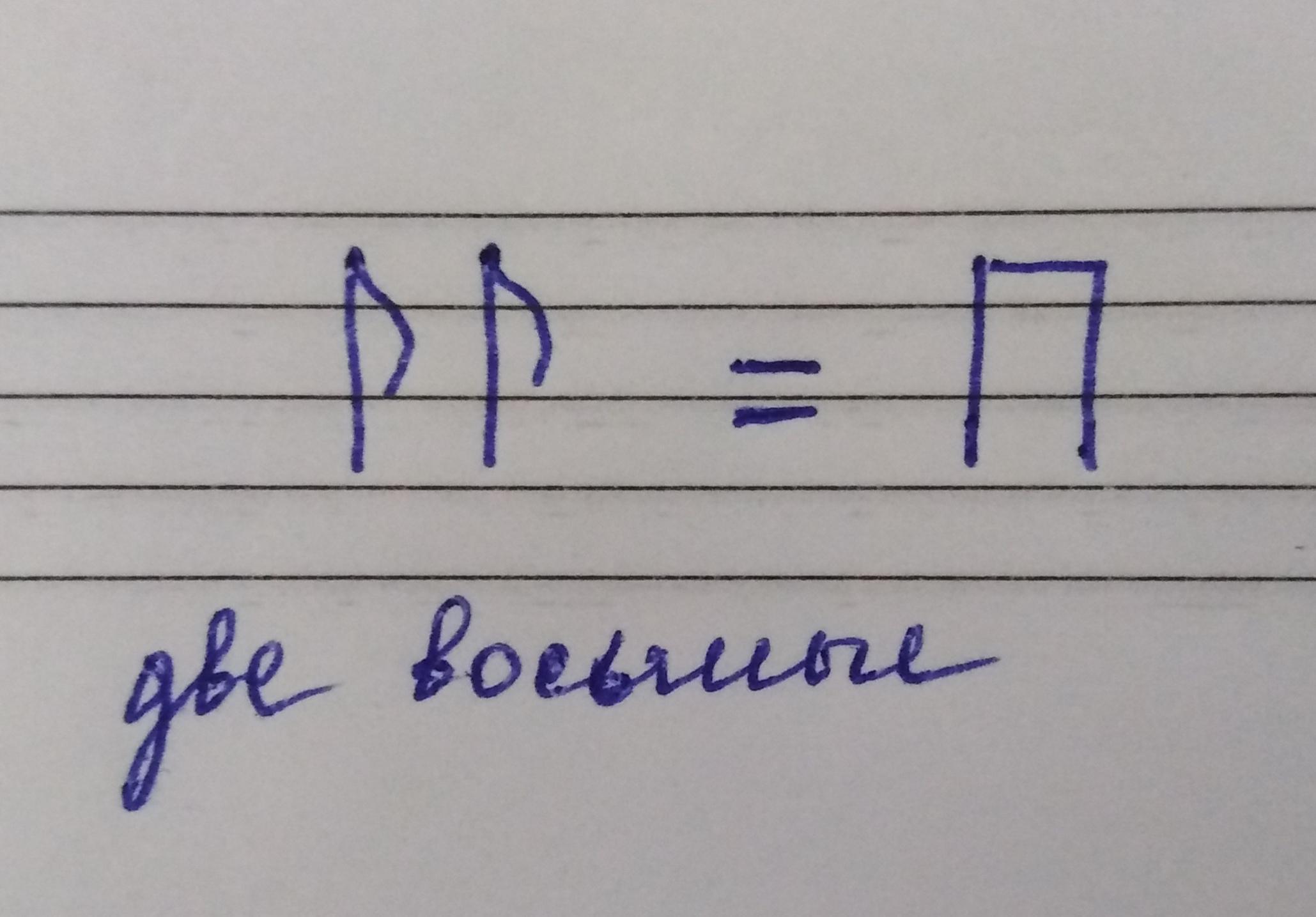 Запись длительностей песенки "Андрей-воробей":АН-ДРЕЙ - во-ро-БЕЙ, Не го-НЯЙ, го-лу-БЕЙ.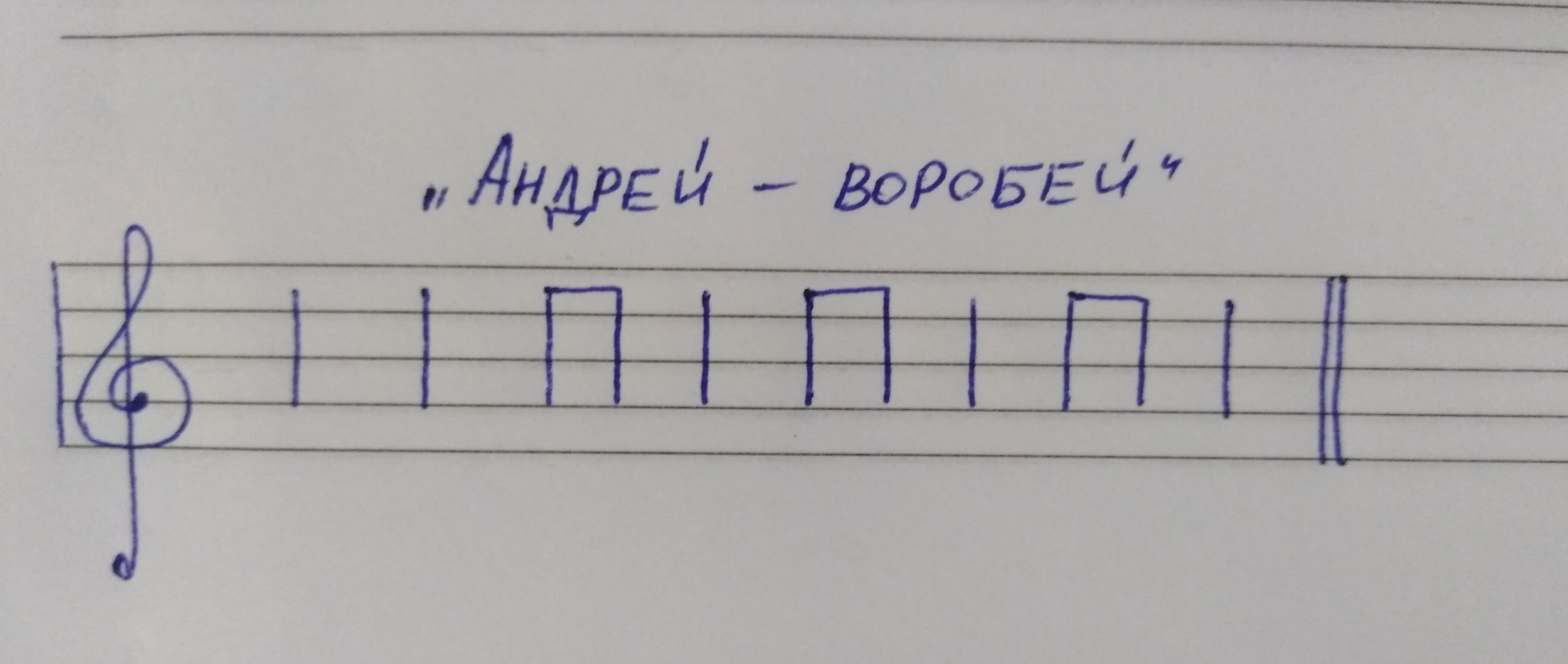 Первая октава.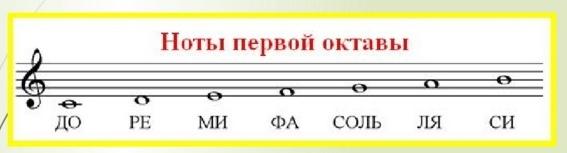 Учить написание нот к каждому уроку, буду спрашивать.Повторять написание "до" 1 октавы. Запомнить написание "ре" 1 октавы на нотном стане: под первой линеечкой нотного стана (проговаривать вслух, учить наизусть). 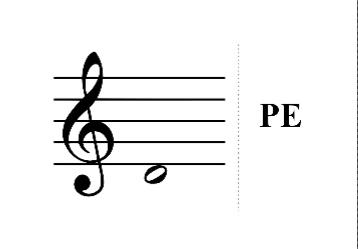 *Пропишите в тетради ноту "ре" 1 октавы две строчки нотного стана. Нота "ми" на клавиатуре.  Продолжаем знакомится с расположением нот на белой части клавиатуре. Следующая нота "ми". Запомните где она находится и также играйте по всей клавиатуре от низкого регистра к верхнему, произнося название вслух. Ноты "ми" СПРАВА от двух чёрных клавиш. 